26 января 2024 года Комиссия по делам несовершеннолетних и защите их прав Акшинского муниципального округа Забайкаотского края совместно с учащимися 7-8 классов МБОУ «СОШ с.Акша» посетили Акшинскй краеведческий музей. Коллектив Музея подготовил для ребят тематический урок, выставку и видеофильм, посвященный 80-ой годовщине полного снятия блокады Ленинграда.В ходе мероприятия дети принимали участвие, задавали интресующие их вопросы, а так же поделиись впечатлениями.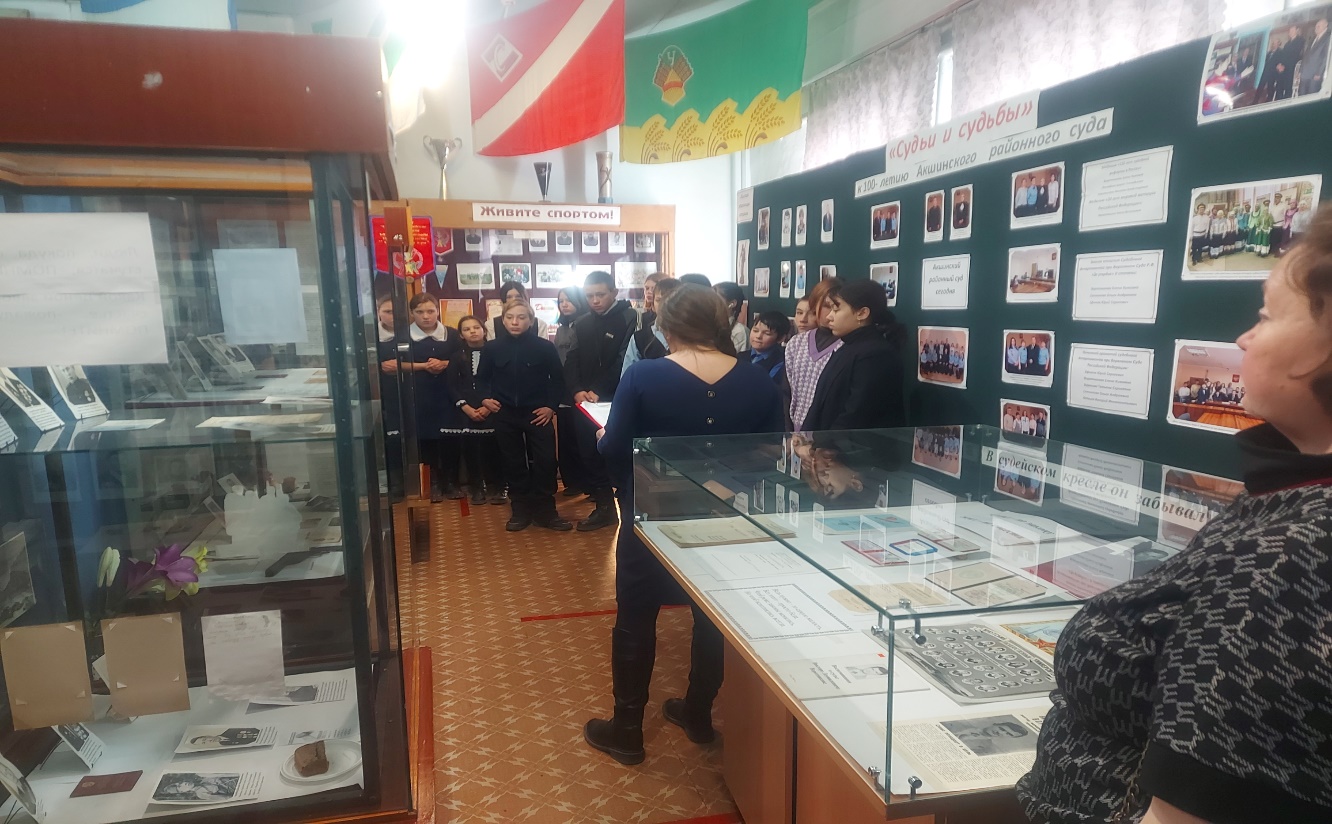 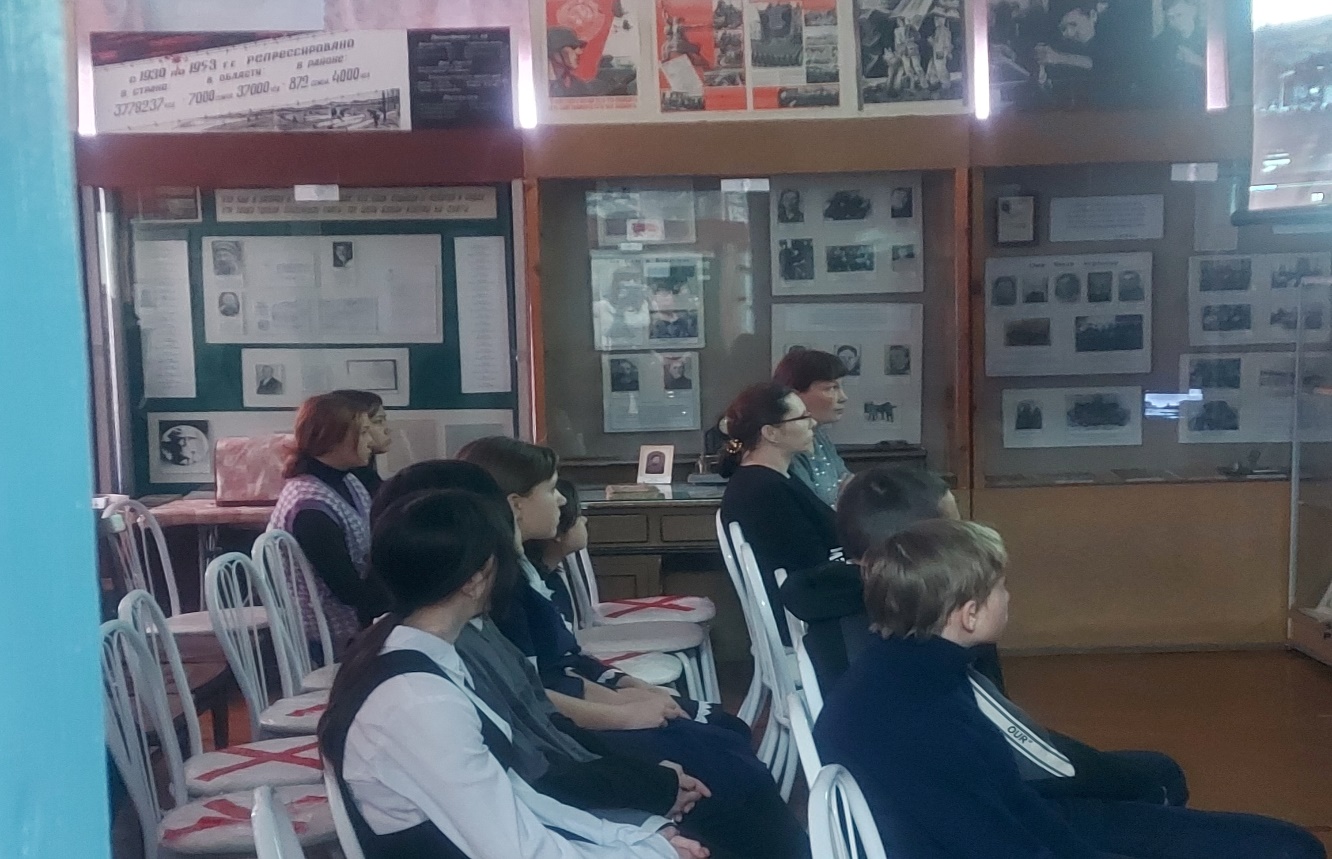 